Primary 4 Skills and Experiences grid (April – June)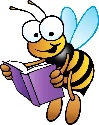 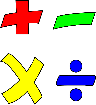 Learn how to tell the time using an analogue clock with a focus on minutes past.Learn to tie your shoe laces and your school tie.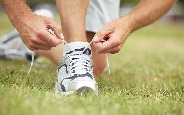 Measure the hand span of each member of your family.Take turns to read a bedtime story of your choice with your family.Ask a parent at home for their shopping list and total up their bill.Pick a fun spelling task from the list on the blog.Practice your learn its with someone at home. Practice German vocabulary with an adult. 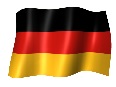 Ask an adult to teach you their favourite childhood game.Prepare a short talk about your favourite book to share with the class.Pupil choice.Visit and leave a comment on the blog.Make a smoothie at home with an adult.Work together with an adult to create a new game that the other children could play in school.Conduct a survey of the breakfast foods your friends and family eat. 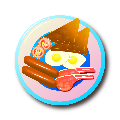 Make your bed every morning and tidy your room every day for the next week. 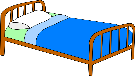 Help with the garden.Research an occupation of your choice. Find out what is involved in the job.Create a picture/collage of somewhere you have recently visited. Parent choice.